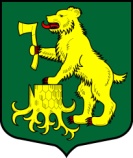 СОВЕТ ДЕПУТАТОВМУНИЦИПАЛЬНОГО ОБРАЗОВАНИЯ ПЧЕВЖИНСКОЕ СЕЛЬСКОЕ ПОСЕЛЕНИЕ
КИРИШСКОГО МУНИЦИПАЛЬНОГО РАЙОНА ЛЕНИНГРАДСКОЙ ОБЛАСТИРЕШЕНИЕОб утверждении Положения о комиссии 
по соблюдению лицами, замещающими муниципальные должности и должности муниципальной службы в муниципальном образовании Пчевжинское селькое поселение Киришского муниципального района Ленинградской области, ограничений, запретов, исполнения обязанностей, установленных законодательством в целях противодействия коррупцииВ соответствии с Федеральным законом от 6 октября 2003 года № 131-ФЗ «Об общих принципах организации местного самоуправления в Российской Федерации», Федеральным законом от 25 декабря 2008 года № 273-ФЗ «О противодействии коррупции», Федеральным законом от 3 декабря 2012 года № 230-ФЗ «О контроле за соответствием расходов лиц, замещающих государственные должности, и иных лиц их доходам» совет депутатов муниципального образования Пчевжинское сельское поселение Киришского муниципального района Ленинградской области РЕШИЛ:1. Утвердить Положение о комиссии по соблюдению лицами, замещающими муниципальные должности и должности муниципальной службы в муниципальном образовании Пчевжинское сельское поселение Киришского муниципального района Ленинградской области, ограничений, запретов, исполнения обязанностей, установленных законодательством в целях противодействия коррупции, согласно Приложению 1.2. Утвердить состав комиссии по соблюдению лицами, замещающими муниципальные должности и должности муниципальной службы в муниципальном образовании Пчевжинское сельское поселение Киришского муниципального района Ленинградской области, ограничений, запретов, исполнения обязанностей, установленных законодательством в целях противодействия коррупции, согласно Приложению 2.3. Настоящее решение подлежит официальному опубликованию в газете «Лесная республика» и вступает в силу после его официального опубликования.Глава муниципального образованияПчевжинское сельское поселение 					        В.И. ПодлесныйРазослано: в дело - 2, члены комиссии - 5, газета «Лесная республика»УТВЕРЖДЕНОрешением совета депутатовмуниципального образования Пчевжинское сельское поселение Киришского муниципального района Ленинградской области от 07.05.2020 № 10/56(Приложение № 1)ПОЛОЖЕНИЕ о комиссии по соблюдению лицами, замещающими муниципальные должности 
и должности муниципальной службы в муниципальном образовании 
Пчевжинское сельское поселение Киришского муниципального района Ленинградской области, ограничений, запретов, исполнения обязанностей, установленных законодательством 
в целях противодействия коррупции 1.	Настоящим Положением определяется порядок формирования и деятельности  комиссии по соблюдению лицами, замещающими муниципальные должности и должности муниципальной службы в муниципальном образовании Пчевжинское сельское поселение Киришского муниципального района Ленинградской области, ограничений, запретов, исполнения обязанностей, установленных законодательством в целях противодействия коррупции (далее – Комиссия). 2.	Комиссия создается решением совета депутатов муниципального образования 
из числа депутатов совета депутатов муниципального образования Пчевжинское сельское поселение Киришского муниципального района Ленинградской области (далее – Совет депутатов) в количестве не менее 5 человек и действует до окончания срока полномочий Совета депутатов очередного созыва.3.	В состав Комиссии входят: председатель Комиссии, его заместитель, секретарь 
и члены Комиссии. В отсутствие председателя Комиссии его обязанности исполняет заместитель председателя Комиссии.4. Персональный состав Комиссии утверждается решением Совета депутатов.Председателем Комиссии назначается председатель Совета депутатов муниципального образования Пчевжинское сельское поселение Киришского муниципального района Ленинградской области (далее – муниципальное образование), четыре депутата, один из которых является заместителем председателя Комиссии. Избрание депутатов в состав Комиссии осуществляется на Совете депутатов открытым голосованием. Предложения 
по кандидатурам вносятся главой муниципального образования и депутатами. Голосование об избрании депутатов в состав Комиссии по решению Совета депутатов может проводиться по списку либо поименно, по каждой выдвинутой кандидатуре и считается принятым, если за него проголосовало большинство депутатов. Решение Совета депутатов об утверждении Комиссии принимается большинством от установленной численности депутатов.5. Все члены Комиссии при принятии решений обладают равными правами.6.	Состав Комиссии формируется таким образом, чтобы исключить возможность возникновения конфликта интересов, который мог бы повлиять на принимаемые Комиссией решения. 7. При возникновении прямой или косвенной личной заинтересованности члена Комиссии, которая может привести к конфликту интересов при рассмотрении вопроса, включенного в повестку дня заседании Комиссии, он обязан до начала заседания заявить 
об этом. В таком случае, соответствующий член Комиссии не принимает участия 
в рассмотрении указанного вопроса.8. В случае, если Комиссией рассматривается вопрос в отношении лица, замещающего муниципальную должность, входящего в состав Комиссии, указанное лицо освобождается от участия в деятельности Комиссии на время ее проведения или рассмотрения вопроса по существу.9.	В заседаниях Комиссии могут участвовать:лица, замещающие должности муниципальной службы в органе местного самоуправления муниципального образования; лица, которые могут дать пояснения 
по вопросам замещения муниципальных должностей и вопросам, рассматриваемым Комиссией; должностные лица органов местного самоуправления, государственных органов; представители заинтересованных организаций; представитель депутата – по решению председателя Комиссии, принимаемому в каждом конкретном случае отдельно, не менее чем за три дня до дня заседания Комиссии, на основании ходатайства депутата.10.	Заседание Комиссии считается правомочным, если на нем присутствует не менее двух третей от общего числа членов Комиссии. Решение Комиссии считается принятым простым большинством голосов присутствующих на заседании членов Комиссии.11.	Комиссия рассматривает:а) - заявление главы муниципального образования Киришский муниципальный район Ленинградской области (далее – глава муниципального образования);- заявление лица, замещающего муниципальную должность (далее – депутат); - заявление лица, замещающего должность муниципальной службы, главы администрации муниципального образования Пчевжинское сельское поселение Киришского муниципального района Ленинградской области (далее – глава администрации);о невозможности по объективным причинам представить сведения о доходах, расходах, об имуществе и обязательствах имущественного характера своих супруги (супруга) и несовершеннолетних детей (далее – сведения о доходах) по форме, утвержденной настоящим Положением;б) уведомление главы муниципального образования, депутата о возникновении личной заинтересованности при исполнении полномочий, которая приводит или может привести к конфликту интересов; в) уведомление главы администрации о возникновении личной заинтересованности при исполнении должностных обязанностей, которая приводит или может привести 
к конфликту интересов;в порядке, установленном нормативным правовым актом Совета депутатов;г) представление главы муниципального образования или любого члена Комиссии, касающееся обеспечения соблюдения депутатом, главой администрации законодательства 
в сфере противодействия коррупции либо осуществления мер по предупреждению коррупции.Заявление и уведомление, указанные в пункте 11, подаются депутатом, главой администрации на имя председателя Комиссии. Заявления и уведомления главы муниципального образования подаются на имя заместителя председателя Комиссии.12.	Комиссия не рассматривает сообщения о преступлениях и административных правонарушениях, а также анонимные обращения.13.	Председатель Комиссии при поступлении к нему информации, содержащей основания для проведения заседания Комиссии:в 10-дневный срок назначает дату заседания Комиссии, при этом дата заседания Комиссии не может быть назначена позднее 30 дней со дня поступления указанной информации;организует ознакомление депутата, главы администрации, в отношении которого Комиссией рассматривается вопрос о соблюдении требований законодательства в сфере противодействия коррупции, об урегулировании конфликта интересов, его представителя, членов Комиссии и других лиц, участвующих в заседании Комиссии, с информацией, поступившей в Совет депутатов и с результатами ее проверки;рассматривает ходатайства о приглашении на заседание Комиссии лиц, указанных в пункте 9 настоящего Положения, принимает решение об их удовлетворении (об отказе 
в удовлетворении) и о рассмотрении (об отказе в рассмотрении) в ходе заседания Комиссии дополнительных материалов.14.	Заседание Комиссии, как правило, проводится в присутствии главы муниципального образования, депутата, главы администрации, в отношении которого рассматривается вопрос о соблюдении требований об урегулировании конфликта интересов. О намерении лично присутствовать на заседании Комиссии глава муниципального образования, депутат, глава администрации, указывает в уведомлении, представляемом 
в соответствии с подпунктом «б», «в» пункта 11 настоящего Положения.15.	Заседания Комиссии могут проводиться в отсутствие главы муниципального образования, депутата, главы администрации, в случае: если в уведомлении не содержится информация о намерении главы муниципального образования, депутата, главы администрации, лично присутствовать 
на заседании Комиссии; если глава муниципального образования, депутат, глава администрации, намеревающийся лично присутствовать на заседании Комиссии и надлежащим образом извещенный о времени и месте его проведения, не явился на заседание Комиссии.16.	На заседании Комиссии заслушиваются пояснения главы муниципального образования, депутата, главы администрации (с их согласия) и иных лиц, рассматриваются материалы по существу вынесенных на данное заседание вопросов, а также дополнительные материалы. 17.	Члены Комиссии и лица, участвовавшие в ее заседании, не вправе разглашать сведения, ставшие им известными в ходе работы Комиссии.18.	По итогам рассмотрения вопроса, указанного в подпункте «а» пункта 11 настоящего Положения, Комиссия принимает одно из следующих решений:а) признать, что причина непредставления главой муниципального образования, депутатом, главой администрации сведений о доходах, своих супруги (супруга) 
и несовершеннолетних детей является объективной и уважительной; б) признать, что причина непредставления главой муниципального образования, депутатом, главой администрации сведений о доходах своих супруги (супруга) 
и несовершеннолетних детей не является объективной и уважительной. В этом случае Комиссия рекомендует главе муниципального образования, депутату, главе администрации принять меры по представлению указанных сведений.19. По итогам рассмотрения вопроса, указанного в подпункте «б», «в» пункта 11 настоящего Положения, Комиссия принимает одно из следующих решений:а)	признать, что при замещении муниципальной должности главой муниципального образования и депутатом, при замещении должности муниципальной службы главой администрации конфликт интересов отсутствует;б)	признать, что при осуществлении полномочий главой муниципального образования, депутатом, главой администрации личная заинтересованность приводит и (или) может привести к конфликту интересов. В этом случае Комиссия рекомендует главе муниципального образования, депутату, главе администрации принять меры 
по урегулированию конфликта интересов и недопущению его возникновения;в)	признать, что глава муниципального образования, депутат, глава администрации не соблюдал требования об урегулировании конфликта интересов. В этом случае председатель Комиссии в 10-дневный срок направляет в Совет депутатов копию протокола заседания Комиссии, содержащего выводы о наличии оснований для применения к главе муниципального образования, депутату, главе администрации предусмотренной Федеральными законами меры ответственности. 20.	По итогам рассмотрения вопросов, предусмотренных подпунктом «г» пункта 11 настоящего Положения, Комиссия принимает соответствующее решение. Основания и мотивы принятия такого решения должны быть отражены в протоколе заседания Комиссии. 21.	В случае поступления в Комиссию информации, являющейся основанием 
для осуществления в отношении главы муниципального образования, депутата, главы администрации проверки достоверности и полноты сведений о доходах, расходах, 
об имуществе и обязательствах имущественного характера, а также информации, свидетельствующей о несоблюдении указанными лицами ограничений, запретов, неисполнение, установленных Федеральным законом от 25 декабря 2008 года № 273-ФЗ 
«О противодействии коррупции» и другими федеральными законами, председатель Комиссии направляет указанную информацию Губернатору Ленинградской области в срок не позднее 5 рабочих дней со дня поступления в Комиссию.22.	Решения Комиссии по вопросам, указанным в пункте 11 настоящего Положения, принимаются тайным голосованием (если Комиссия не примет иное решение) простым большинством голосов присутствующих на заседании членов Комиссии. При равенстве числа голосов голос председательствующего на заседании Комиссии является решающим.23.	Решение Комиссии оформляется протоколом, который подписывают члены Комиссии, принимавшие участие в ее заседании. 25.	В протоколе заседания Комиссии указываются:дата заседания Комиссии, фамилии, имена, отчества членов Комиссии и других лиц, присутствующих на заседании;формулировка каждого из рассматриваемых на заседании Комиссии вопроса 
с указанием фамилии, имени, отчества главы муниципального образования, депутата, главы администрации, в отношении которого рассматривается вопрос;информация о том, что заседание Комиссии проводится в соответствии 
с настоящим Положением;содержание пояснений главы муниципального образования, депутата, главы администрации и других лиц по существу рассматриваемых вопросов;источник информации, содержащий основания для проведения заседания Комиссии, дата поступления информации в Комиссию;фамилии, имена, отчества выступивших на заседании лиц и краткое изложение их выступлений;другие сведения;результаты голосования;решение и обоснование его принятия.Протокол подписывается всеми присутствующими на заседании членами Комиссии, 
в том числе и секретарем Комиссии.Копия протокола направляется Губернатору Ленинградской области в срок не позднее 5 рабочих дней со дня заседания Комиссии.26. Выписка из протокола о заседании Комиссии, подписанная секретарем Комиссии, направляется главе муниципального образования, депутату, главе администрации в срок 
не позднее 7 рабочих дней со дня заседания Комиссии.УТВЕРЖДЕНОрешением совета депутатовмуниципального образования Пчевжинское сельское поселение Киришского муниципального района Ленинградской области от 22.04.2020 № 10/81(Приложение № 2)Состав комиссиипо соблюдению лицами, замещающими муниципальные должности и должности муниципальной службы в муниципальном образовании Пчевжинское сельское поселение Киришского муниципального района Ленинградской области, ограничений, запретов, исполнения обязанностей, установленных законодательством в целях противодействия коррупции Председатель: Подлесный Вадим Иванович, председатель совета депутатов муниципального образования Пчевжинское сельское поселение Киришского муниципального района Ленинградской области.Заместитель председателя: Нестеренко Юлия Сергеевна, заместитель председателя совета депутатов муниципального образования Пчевжинское сельское поселение Киришского муниципального района Ленинградской области. Секретарь: специалист по кадровой работе совета депутатов муниципального образования Пчевжинское сельское поселение Киришского муниципального района Ленинградской области.Члены комиссии:Завьялова Марина Владимировна, депутат совета депутатов муниципального образования Пчевжинское сельское поселение Киришского муниципального района Ленинградской области;Ремнева Людмила Николаевна, депутат совета депутатов муниципального образования Пчевжинское сельское поселение Киришского муниципального района Ленинградской области.Приложение к ПоложениюПредседателю комиссии по соблюдению лицами, замещающими муниципальные должности и должности муниципальной службы в муниципальном образовании Пчевженское сельское поселение  Киришского муниципального района Ленинградской области, ограничений, запретов, исполнения обязанностей, установленных законодательством в целях противодействия коррупции _____________________________________(Ф.И.О. председателя комиссии)от___________________________________(замещаемая должность муниципальной службы) __________________________________________________________________________(Ф.И.О., дата рождения)Заявлениео невозможности по объективным причинам представить сведения о доходах, расходах,об имуществе и обязательствах имущественного характера своих супруги (супруга) 
и несовершеннолетних детейЯ,(Ф.И.О. наименование должности)_____________________________________________________________________________ не имею возможности представить сведения о доходах, расходах, об имуществе 
и обязательствах имущественного характера своих супруги (супруга) и несовершеннолетних детей за ___________________ год, по следующим объективным причинам:________________________________________________________________________________________________________________________________________________ (указываются все причины невозможности представления сведений: раздельное проживание, неприязненные отношения и т.д.)Мною предприняты все возможные меры для представления сведений о доходах, 
о доходах, расходах, об имуществе и обязательствах имущественного характера своих супруги (супруга) и несовершеннолетних детей (указываются все  предпринятые меры):1.2.____________________________________________________________________________3.____________________________________________________________________________К заявлению прилагаю следующие документы, подтверждающие изложенную информацию:__________________________________________________________________________________________________________________________________________________________Намереваюсь (не намереваюсь) лично присутствовать на заседании Комиссии                      по соблюдению лицами, замещающими муниципальные должности и должности муниципальной службы в муниципальном образовании Пчевжинское сельское поселение Киришского муниципального района Ленинградской области, ограничений, запретов, исполнения обязанностей, установленных законодательством в целях противодействия коррупции (нужное подчеркнуть).___________________						___________________(дата)					(подпись)		(фамилия и инициалы)от07 мая 2020 годап. Пчевжа№10/56